DSWD DROMIC Terminal Report on the Fire Incidentin Brgy. Balingasa, Quezon City06 January 2020, 6PMThis is the final report on the fire incident occurred at a residential area at A. Rodriguez St., Brgy. Balingasa, Quezon City on 13 July 2019 at 8:10 AM. The fire was put under control at 9:00 AM.Source: DSWD-FO NCRSUMMARYStatus of Affected Families / Persons A total of 43 families or 163 persons were affected by the fire incident at A. Rodriguez St., Brgy. Balingasa, Quezon City (see Table 1).Table 1. Number of Affected Families / PersonsSource: DSWD-FO NCRStatus of Displaced Families / PersonsInside Evacuation CentersA total of 30 families or 113 persons took temporary shelter in 2 Evacuation Centers in Brgy. Balingasa, Quezon City (see Table 2).Table 2. Number of Displaced Families / Persons Inside Evacuation Centers       Source: DSWD-FO NCROutside Evacuation CentersA total of 13 families or 50 persons have temporarily stayed with their relatives and/or friends (see Table 3).Table 3. Number of Displaced Families / Persons Outside Evacuation CentersSource: DSWD-FO NCRDamaged HousesA total of 17 houses were totally damaged by the fire (see Table 4).Table 4. Number of Damaged HousesNote: The decrease in the number of damaged houses is based on the final report submitted by DSWD-FO NCR.Source: DSWD-FO NCRAssistance ProvidedA total of ₱27,335.96 worth of assistance was provided by DSWD to the affected families (see Table 5).Table 5. Cost of Assistance Provided to Affected Families / PersonsSource: DSWD-FO NCRSITUATIONAL REPORTDSWD-FO NCR*****The Disaster Response Operations Monitoring and Information Center (DROMIC) of the DSWD-DRMB continues to closely coordinate with DSWD-FO NCR for any request of Technical Assistance and Resource Augmentation (TARA).Prepared by:MARIE JOYCE G. RAFANANLESLIE R. JAWILIReleasing OfficerPHOTO DOCUMENTATION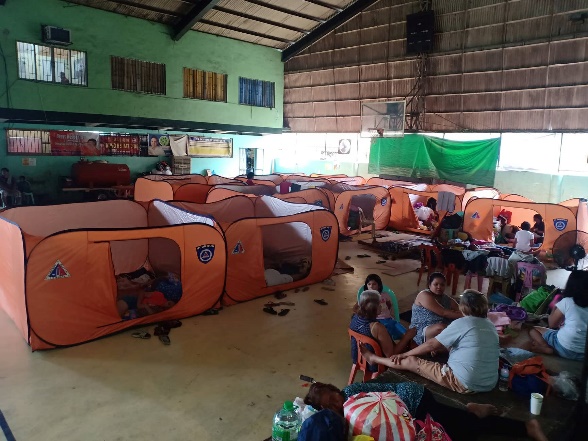 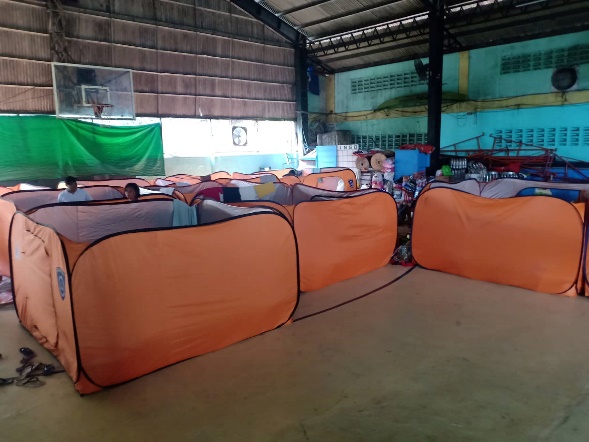 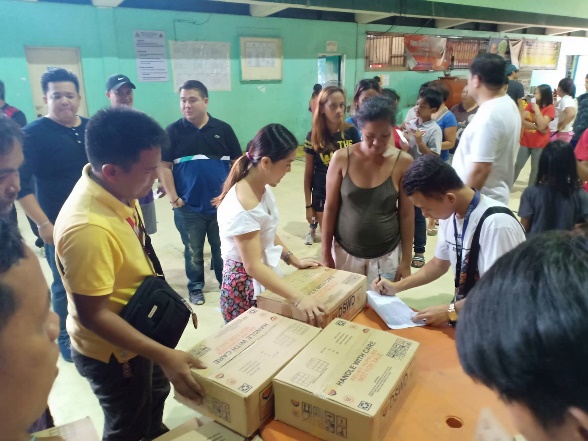 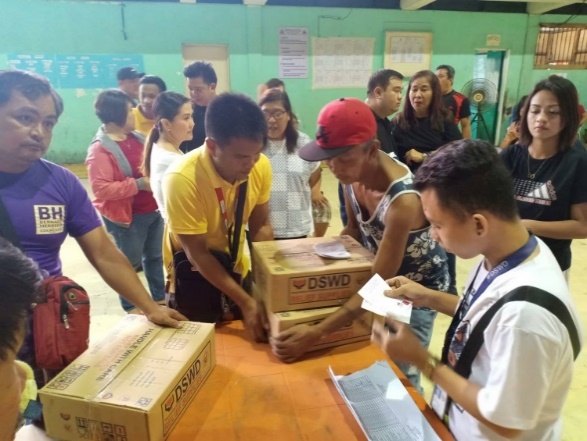 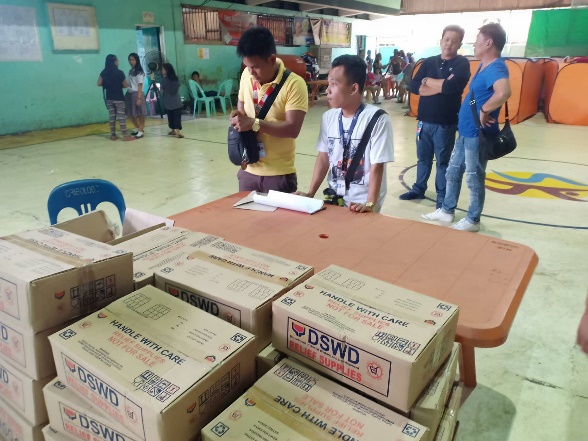 REGION / PROVINCE / MUNICIPALITY  NUMBER OF AFFECTED  NUMBER OF AFFECTED  NUMBER OF AFFECTED REGION / PROVINCE / MUNICIPALITY  Barangays  Families  Persons GRAND TOTAL 1  43  163 NCR 1  43  163 Quezon City 1  43  163 REGION / PROVINCE / MUNICIPALITY  NUMBER OF EVACUATION CENTERS (ECs)  NUMBER OF EVACUATION CENTERS (ECs)  INSIDE ECs  INSIDE ECs  INSIDE ECs  INSIDE ECs REGION / PROVINCE / MUNICIPALITY  NUMBER OF EVACUATION CENTERS (ECs)  NUMBER OF EVACUATION CENTERS (ECs)  Families  Families  Persons  Persons REGION / PROVINCE / MUNICIPALITY  CUM  NOW  CUM  NOW  CUM  NOW GRAND TOTAL2  -  30 -  113 - NCR2  -  30 -  113 - Quezon City2  -  30 -  113 - REGION / PROVINCE / MUNICIPALITY  OUTSIDE ECs  OUTSIDE ECs  OUTSIDE ECs  OUTSIDE ECs REGION / PROVINCE / MUNICIPALITY  Families  Families  Persons  Persons REGION / PROVINCE / MUNICIPALITY  CUM  NOW  CUM  NOW GRAND TOTAL 13 - 50  - NCR 13 - 50  - Quezon City 13 - 50  - REGION / PROVINCE / MUNICIPALITY NO. OF DAMAGED HOUSES NO. OF DAMAGED HOUSES NO. OF DAMAGED HOUSES REGION / PROVINCE / MUNICIPALITY  Total  Totally  Partially GRAND TOTAL 17 17 - NCR 17 17 - Quezon City 17 17 - REGION / PROVINCE / MUNICIPALITY  TOTAL COST OF ASSISTANCE  TOTAL COST OF ASSISTANCE  TOTAL COST OF ASSISTANCE  TOTAL COST OF ASSISTANCE  TOTAL COST OF ASSISTANCE REGION / PROVINCE / MUNICIPALITY  DSWD  LGU  NGOs  OTHERS  GRAND TOTAL GRAND TOTAL27,335.96  - -  - 27,335.96 NCR27,335.96  - -  - 27,335.96 Quezon City27,335.96  - -  - 27,335.96 DATESITUATIONS / ACTIONS UNDERTAKEN06 January 2020DSWD-FO NCR submitted their terminal report.DSWD-FO NCR provided 86 family food packs to the affected families.